ĐIỂM TIN HOẠT ĐỘNG ĐỘINăm học 2023 - 2024Thực hiện kế hoạch số: 01KH/LĐ-THCS  ngày 10  tháng 09 năm 2023 V/v Tổ chức Hội thi làm lồng đèn đẹp và hoạt động vui tết trung thu.Căn cứ vào công văn số: 1068/KHPH-PVHTT-PGDĐT-PLĐTBXH-HĐĐ ngày 31 tháng 8 năm 2023 V/v Tổ chức Hội thi làm lồng đèn đẹp lần thứ XIII.Liên Đội Trường THCS Mỹ An Hưng A Tổ chức Hoạt động “Vui tết trung thu” cho các em Đội viên – học sinh nhà trường với những hoạt động vui tươi hấp dẫn như: + Hội thi làm lồng đèn đẹp: Trao thưởng cho những em đạt giải+ Hoạt động “Vui trung thu”: Trò chơi trả lời câu hỏi về trung thu, trả lời đúng nhận 01 phần quà, văn nghệ, đọc thư của chủ tịch nước gởi các cháu thiếu niên nhi đồng nhân dịp tết trung thu.Buổi hoạt động có: 259 HS tham gia và các thầy cô cùng tham dựHÌNH ẢNH HOẠT ĐỘNG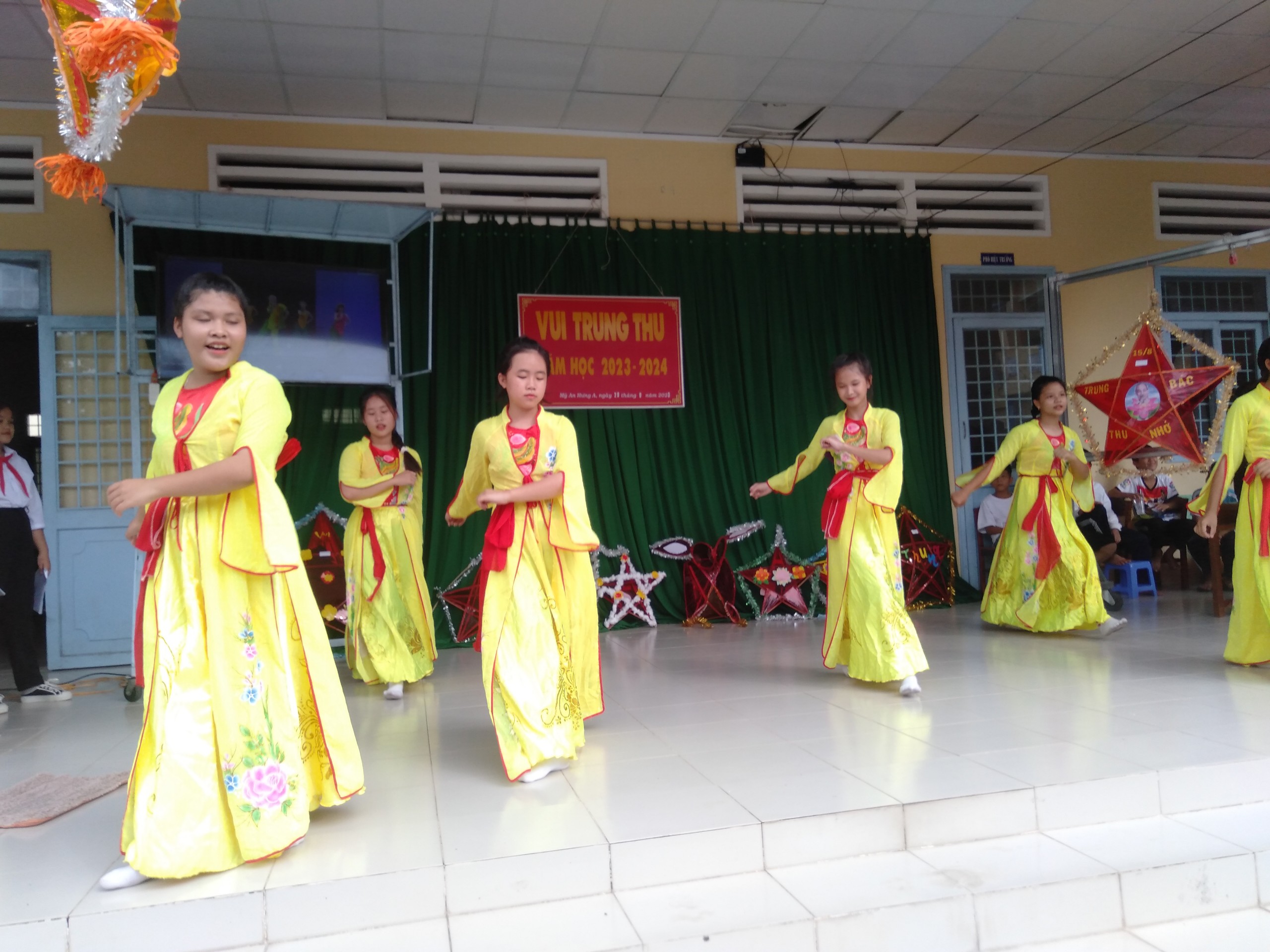 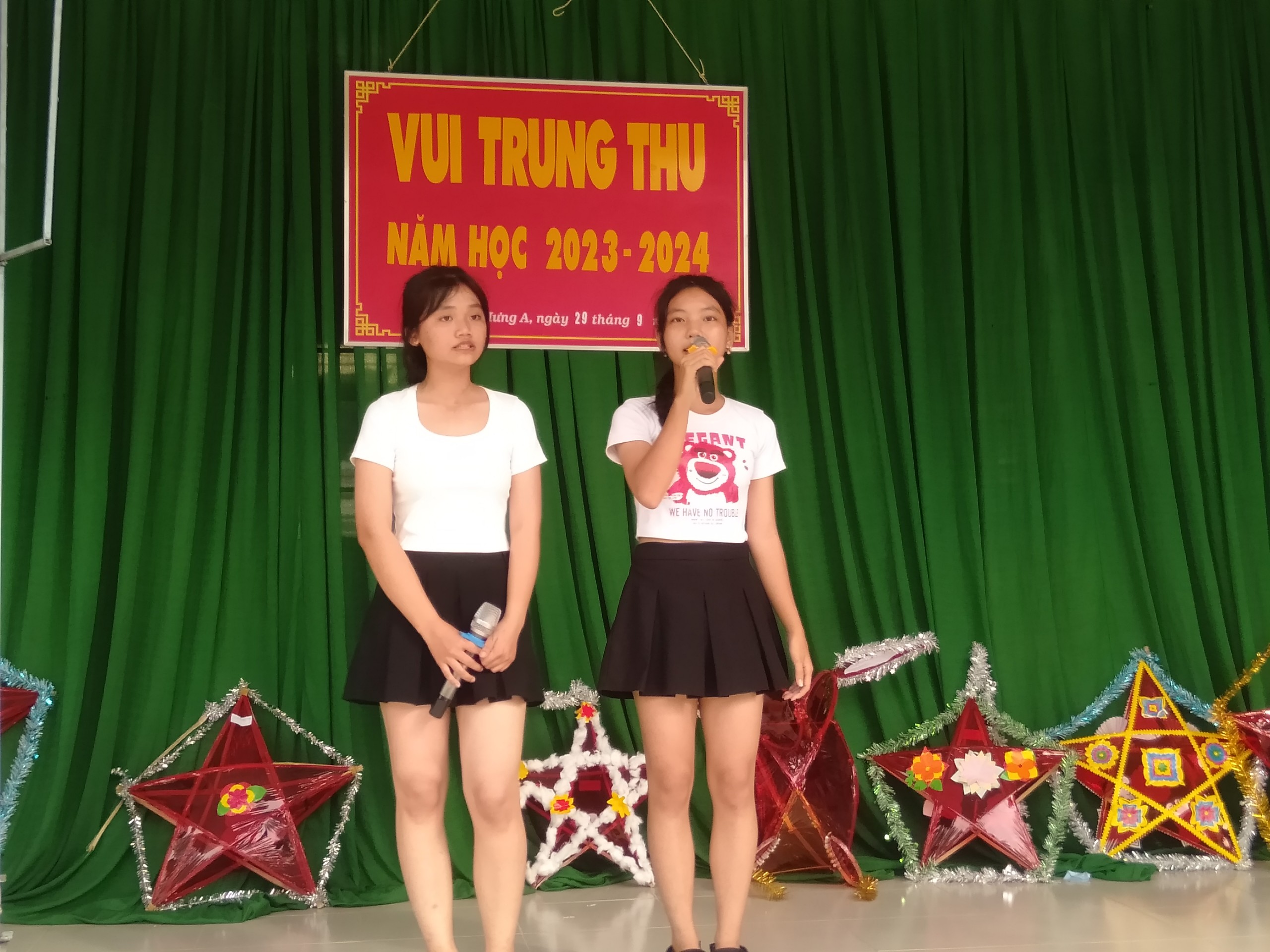 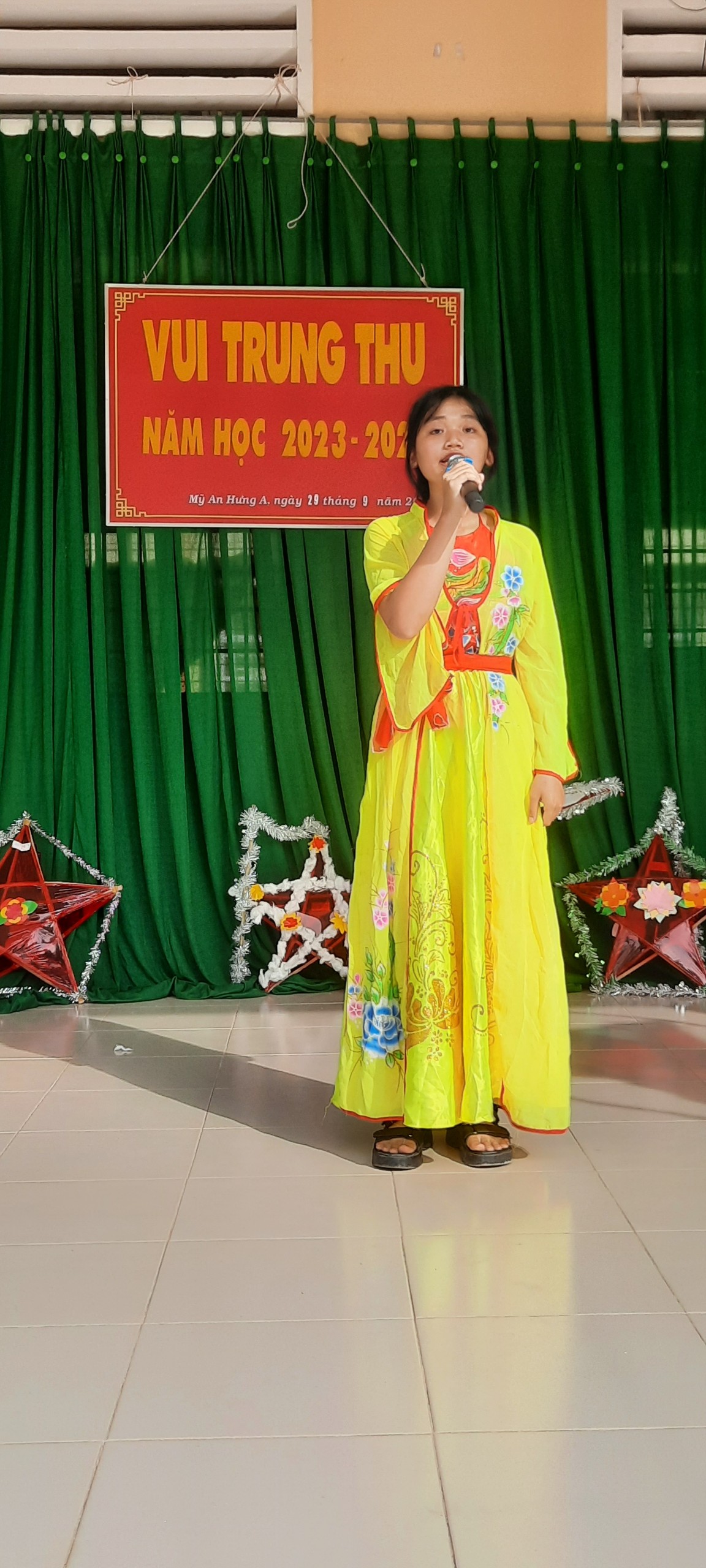 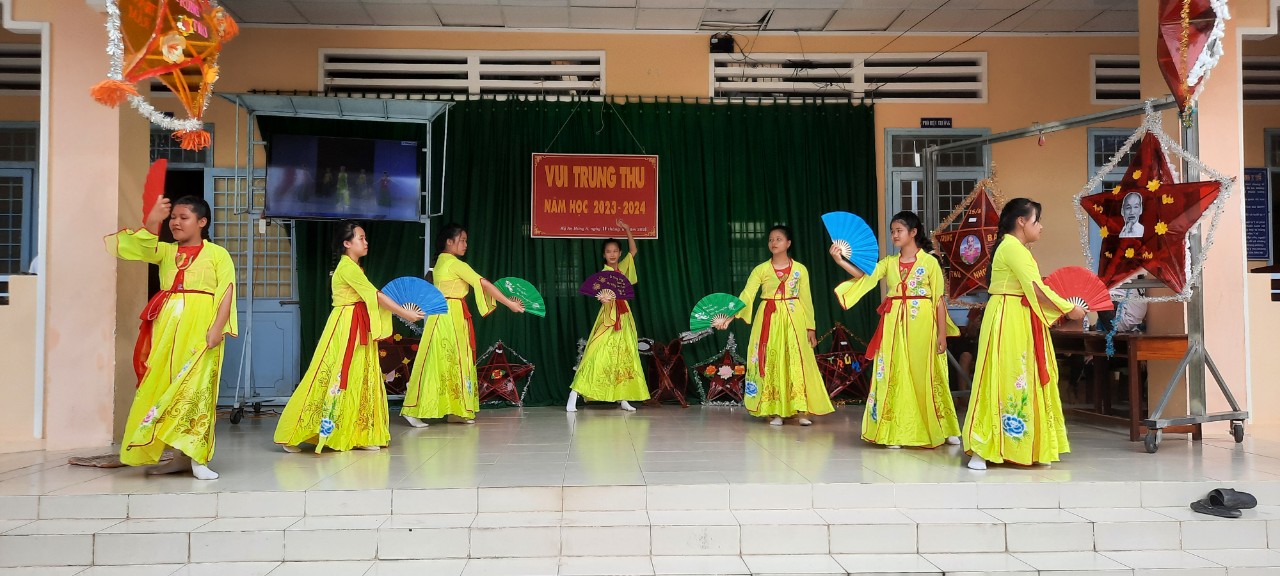 